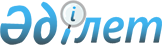 О реализации постановления Правительства Республики Казахстан от 29 декабря 2000 года N 1953
					
			Утративший силу
			
			
		
					Приказ Министра финансов Республики Казахстан от 9 февраля 2001 года N 62.  Зарегистрирован в Министерстве юстиции Республики Казахстан 26 марта 2001 года N 1433. Утратил силу - Приказом Министра Финансов Республики Казахстан от 3 августа 2004 г. N 309



      В целях реализации постановления Правительства Республики Казахстан от 29 декабря 2000 года N 1953 
 P001953_ 
 "О компенсации потерь держателей национальных сберегательных облигаций государственного внутреннего займа Республики Казахстан" приказываю: 



      1. Утвердить прилагаемую Инструкцию по проведению компенсации потерь держателей национальных сберегательных облигаций государственного внутреннего займа Республики Казахстан. 



      2. Департаменту государственного заимствования (А. Дунаеву) довести настоящий Приказ до Национального банка Республики Казахстан. 



      3. Настоящий Приказ вступает в силу со дня государственной регистрации в Министерстве юстиции Республики Казахстан. 




      

Министр 



                                           Утверждена



                                     приказом Министерства 



                                            финансов



                                      Республики Казахстан



                                      от 09.02.2001 г. N 62 




                


Инструкция по проведению компенсации 






           потерь держателей национальных сберегательных 






                      облигаций государственного 






               внутреннего займа Республики Казахстан 







                         1. Общие положения


 




      1. Настоящая Инструкция разработана в целях реализации постановления Правительства Республики Казахстан от 29 декабря 2000 года N 1953 
 P001953_ 
 "О компенсации потерь держателей национальных сберегательных облигаций государственного внутреннего займа Республики Казахстан" и определяет порядок проведения компенсации потерь, понесенных физическими лицами - держателями национальных сберегательных облигаций государственного внутреннего займа Республики Казахстан (далее - компенсация), которые владели национальными сберегательными облигациями государственного внутреннего займа Республики Казахстан (далее - облигация), по состоянию на 5 апреля 1999 года. 



      2. Для определения сумм компенсации использованы параметры, утвержденные постановлением, указанным в п. 1 настоящей Инструкции. 


      3. Суммы компенсации на одну облигацию являются дифференцированными в зависимости от сроков реализации облигаций на вторичном рынке, погашения и обслуживания соответствующей эмиссии облигаций, выплаченных Министерством финансов Республики Казахстан квартальных сумм вознаграждения и погашения по соответствующей эмиссии облигаций.  


                    2. Суммы компенсации по облигациям 


      4. Сумма компенсации на одну облигацию восьмой эмиссий (национальный идентификационный номер KZ4CL2406997) составляет:


___________________________________________________________________________


             Показатели         !  тенге  !   Сумма компенсации прописью  !


________________________________!_________!_______________________________!


Облигация, в отношении которой    483,58     Четыреста восемьдесят три 


физическое лицо потеряло право               тенге пятьдесят восемь тиын


владения в период с 5.04.99 г. 


по 24.06.99 г. 


Облигация, по которой физическим  446,35     Четыреста сорок шесть тенге 


лицом была получена сумма                    тридцать пять тиын


погашения и вознаграждение за 


последний период начисления 


вознаграждения


___________________________________________________________________________


     5. Сумма компенсации на одну облигацию десятой эмиссий (НИН 


KZ4CL2312997) составляет:


__________________________________________________________________________


             Показатели         !  тенге  !   Сумма компенсации прописью !


________________________________!_________!______________________________! 


Облигация, в отношении которой    565,69     Пятьсот шестьдесят пять тенге


физическое лицо потеряло право               шестьдесят девять тиын


владения в период с 05.04.99 г. 


по 24.06.99 г.


Облигация, в отношении которой    528,46     Пятьсот двадцать восемь тенге


физическое лицо потеряло право               сорок шесть тиын


владения в период с 25.06.99 г. 


по 23.09.99 г. 


Облигация, в отношении которой    470,66     Четыреста семьдесят тенге 


физическое лицо потеряло право               шестьдесят шесть тиын


владения в период с 24.09.99 г. 


по 23.12.99 г. 


Облигация, по которой физическим  439,04     Четыреста тридцать девять     


лицом была получена сумма                    тенге четыре тиын


погашения и вознаграждение за 


последний период начисления 


вознаграждения


___________________________________________________________________________


     6. Сумма компенсации на одну облигацию одиннадцатой эмиссий 


(НИН КZ4СL2303А09) составляет:


__________________________________________________________________________


             Показатели         !  тенге  !  Сумма компенсации прописью  !


________________________________!_________!______________________________! 


Облигация, в отношении которой    601,93     Шестьсот один тенге 


физическое лицо потеряло право               девяносто три тиын


владения в период с 05.04.99 г.


по 24.06.99 г.


Облигация, в отношении которой    564,70     Пятьсот шестьдесят четыре 


физическое лицо потеряло право               тенге семьдесят тиын


владения в период с 25.06.99 г. 


по 23.09.99 г.


Облигация, в отношении которой    506,90     Пятьсот шесть тенге 


физическое лицо потеряло право               девяносто тиын


владения в период с 24.09.99 г. 


по 23.12.99 г.


Облигация, в отношении которой    475,28     Четыреста семьдесят пять 


физическое лицо потеряло право               тенге двадцать восемь тиын


владения в период с 24.12.99 г. 


по 23.03.00 г.


Облигация, по которой физическим  460,80     Четыреста шестьдесят тенге 


лицом была получена сумма                    восемьдесят тиын


погашения и вознаграждение за 


последний период начисления 


вознаграждения


___________________________________________________________________________


                     3. Порядок выплаты компенсации 


 



      7. Суммы компенсации, подлежащие перечислению на счета Банков, участвовавших в размещении соответствующей эмиссии облигаций (далее - Банк), определяются Министерством финансов Республики Казахстан в соответствии с п.3 постановления, указанного в п.1 настоящей Инструкции. 



      8. Сумма компенсации по каждому физическому лицу определяется Банком исходя из количества принадлежавших физическому лицу облигаций на определенную дату, суммы компенсации на одну облигацию, указанную в п.4-6 настоящей Инструкции, и отражается в Ведомости по выплате компенсации потерь держателей национальных сберегательных облигаций. 



      9. Сумма компенсации, подлежащая выплате физическому лицу в соответствии с Ведомостью, указанной в п.8 настоящей Инструкции, выплачивается на основании заявления физического лица: 



      - при наличии действующего сберегательного счета - на данный счет физического лица; 



      - при отсутствии сберегательного счета - сумма компенсации может быть перечислена на вновь открытый сберегательный счет или выплачена наличными в соответствии с законодательством Республики Казахстан. 



      10. Компенсация выплачивается в срок до 25 декабря 2002 года. Банк предоставляет в Министерство финансов Республики Казахстан сведения о выплаченных суммах компенсации за первый квартал 2001 года, а в последующем по состоянию на 1 июля и 1 января соответствующего года. 



      11. По истечении указанного в п.10 настоящей Инструкции срока, выплата сумм компенсации прекращается. Невыплаченные остатки компенсации на счете в Банке по состоянию на 25 декабря 2002 года подлежат перечислению в доход республиканского бюджета. 



      12. Допускается получение компенсации на основании нотариально засвидетельствованной доверенности. В случае смерти физического лица - получателя компенсации, компенсация выплачивается родственникам физического лица в соответствии с законодательством Республики Казахстан.

					© 2012. РГП на ПХВ «Институт законодательства и правовой информации Республики Казахстан» Министерства юстиции Республики Казахстан
				